Area dei poligoniCalcola l'area del pentagono ABCDE: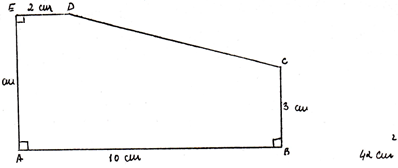 Nella figura è rappresentata la pianta del terreno che appartiene a una fabbrica. In base alle dimensioni riportate nalle figura calcola l'area del terreno: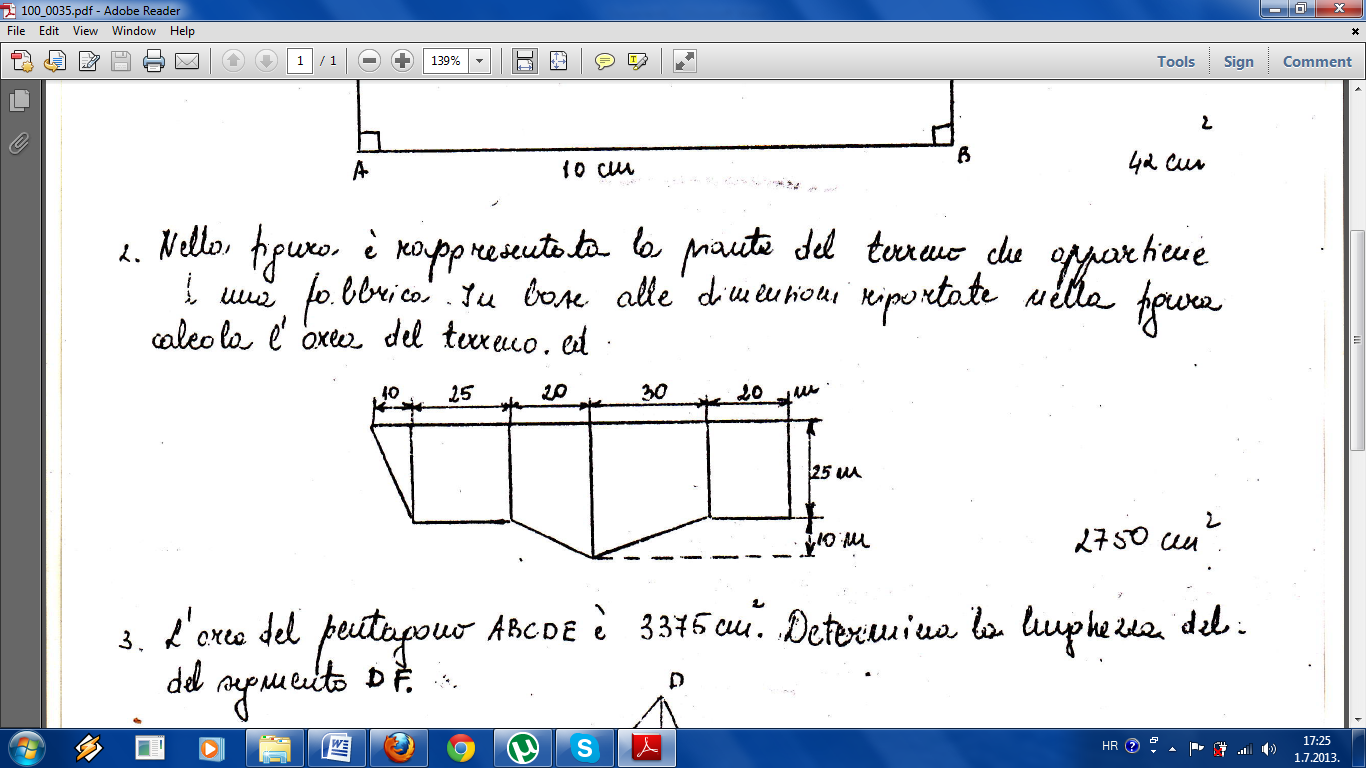 L'area del pentagono ABCDE è 3375 cm². Determina la lunghezza del segmento 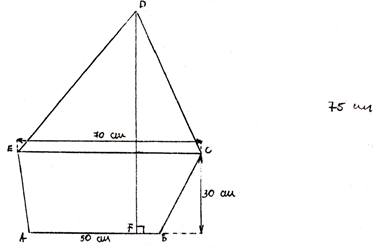 Il poligono ABCDEF, simmetrico rispetto all'asse di simmetria dei segmenti  ed , ha l'area di 125.4 cm². Determina la lunghezza del segmento  se =12 cm, =4 cm e =6 cm.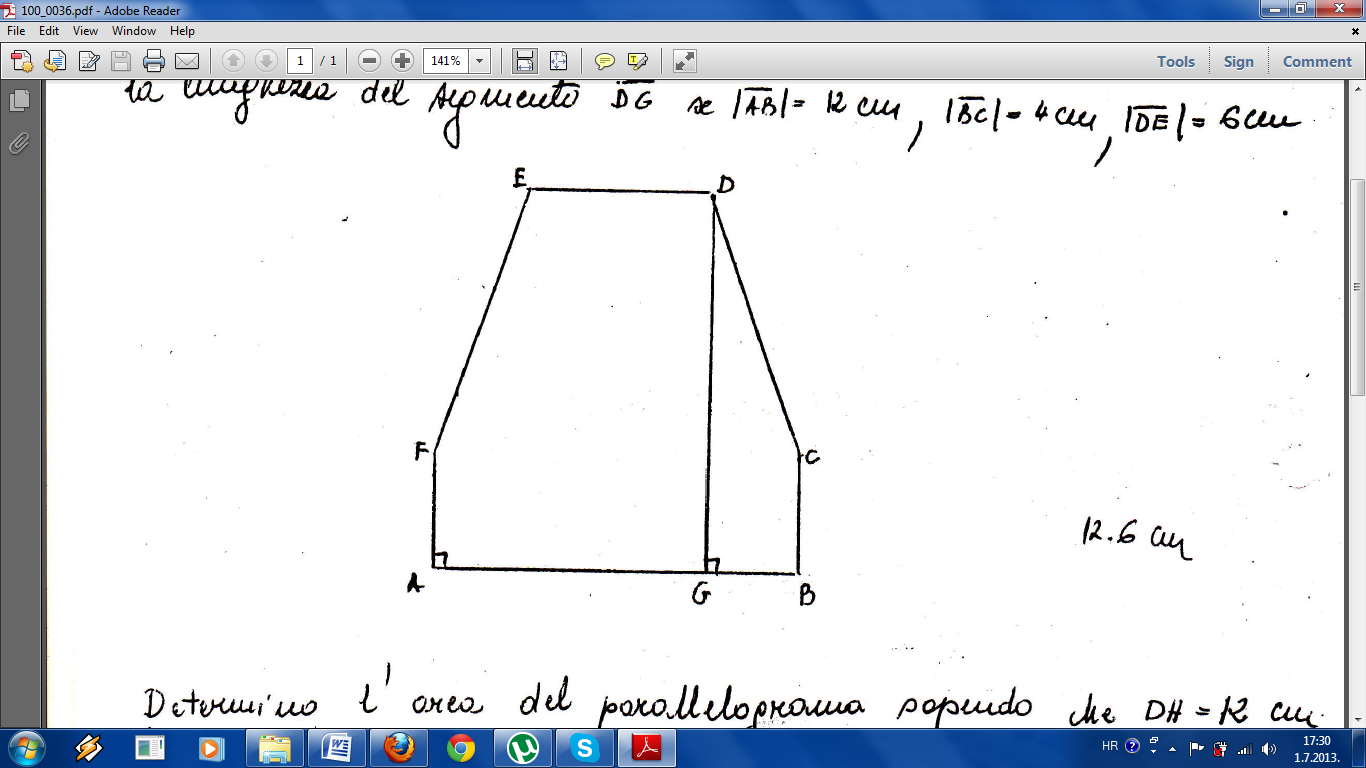 Determina l'area del parallelogramma sapendo che =12 cm e  A=45°. Il parallelogramma è composto da due quadrati uguali e da due triangoli rettangoli. 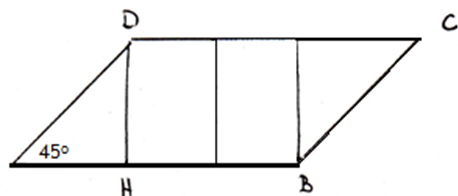 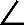 